LEMBAR ASSISTENSI KERJA PRAKTEKUNIVERSITAS TIDAR FAKULTAS TEKNIKJURUSAN  TEKNIK SIPILN a m  a	    	:    ..........................................................................................NIM		:    ..........................................................................................Judul Kerja Prak. :    ..........................................................................................             ..........................................................................................KP dilaksanakan terhitung mulai: ..........................................s/d......................................................Laporan harus sudah dikumpul : ..............................................................Catatan :Harap dosen menentukan sistem asistensi dengan mahasiswa.Apabila proses asistensi atau pengumpulan laporan KP melewati batas waktu, maka mahasiswa dinyatakan tidak lulus KP.						Magelang, ………………………….						Dosen Pembimbing KP						( ___________________________ )						NIP.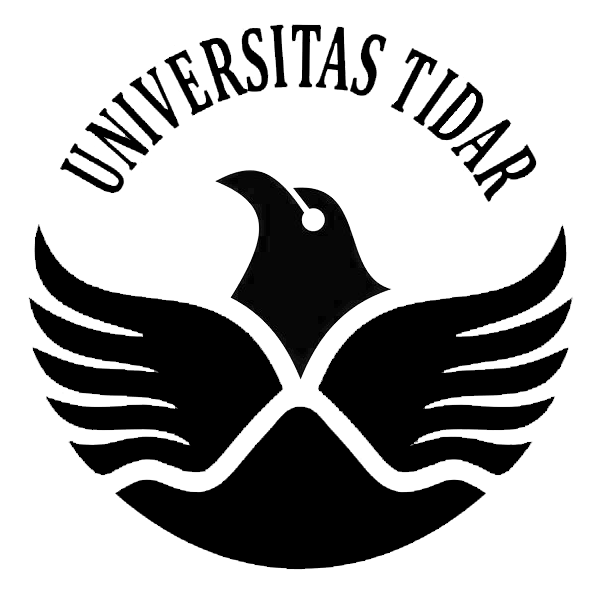 KEMENTERIAN RISET, TEKNOLOGI, DAN PENDIDIKAN TINGGIUNIVERSITAS TIDARFAKULTAS TEKNIKJURUSAN TEKNIK SIPILAlamat : Jalan Kapten Suparman 39 Magelang 56116Telp. (0293) 364113  Fax. (0293) 362438 Laman : www.untidar.ac.id  Surel : tekniksipil@untidar.ac.idNoTanggalKegiatanParafDosen Pembimbing